										Targowiska Sp. z o.o.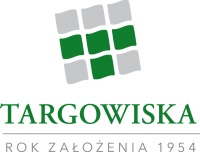 											61-483 Poznań, ul. Górecka 104											Tel. 61 852 04 92											biuro@targowiska.com.pl 											KRS 0000033085 NIP 777 00 00 548Jarmark Wielkanocny 2018Poznań, Plac Wolności17.03.2018 – 25.03.2018 r.ZGŁOSZENIE UDZIAŁUZamawiający przyjmuje do wiadomości, że:administratorem danych osobowych, które podał w formularzu niniejszego zgłoszenia jest spółka „Targowiska" Sp. z o.o. - siedziba: 61-483 Poznań, ul. Górecka 104;dane osobowe będą przetwarzane przez „Targowiska" Sp. z o.o. wyłącznie w celach związanych z obsługą przedmiotowego zgłoszenia;dane osobowe Zamawiającego nie będą udostępniane przez administratora danych osobowych odbiorcom danych w rozumieniu art. 7 pkt 6 ustawy z dnia 29 sierpnia 1997 r. o ochronie danych osobowych  (tj. Dz. U. z 2016 r. poz. 922);Zamawiający ma prawo wglądu do treści danych przekazanych we wniosku i ich poprawiania;niepodanie przez Zamawiającego danych osobowych spowoduje brak możliwości rozpatrzenia sprawy przez  „Targowiska" Sp. z o.o.									………………………………………………….									        Podpis i pieczęć zamawiającegoZamawiający: Firma    TAK    NIE (podkreśl właściwe)Osoba fizyczna  TAK    NIE  (podkreśl właściwe)Nazwa Firmy…………………………………………………………………………………………….……………………………………….Imię i nazwisko …………….….………………………………………………………………………………………………………………..Firma reprezentowana przez………………………………………….………………………………………………………………………PESEL ………………………………………………NIP………………….………………   KRS……………………………  REGON ………………………………... Ulica  …………………………………………………………  kod pocztowy ……………  Miasto  ……………………………………… Państwo …………………………………. Telefon kontaktowy ……………………………………………. E-mail ………………………………………………… UWAGA:W przypadku zamówienia dotyczącego stoiska własnego do zgłoszenia należy dołączyć zdjęcie stoiska lub jego wizualizację Oferowany asortyment: ……………………………………….………………………….…………………………………………………………………………………….